附件2安溪县长卿镇处理政府信息公开申请流程图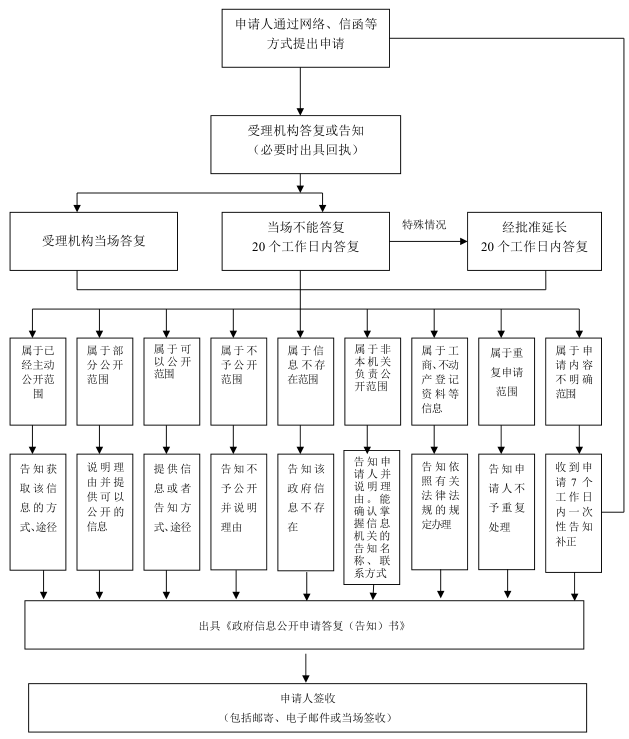 